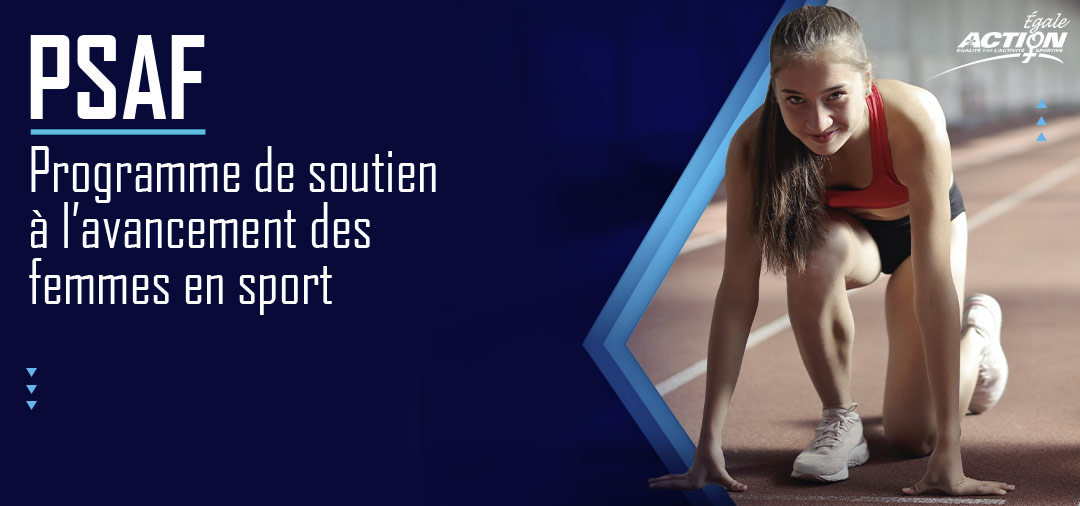 Présentation de l’activitéLe projet soumis par une fédération doit être envoyé en version PDF par courriel à l’adresse psaf@egaleaction.com. Formulaire de demande de subvention2024-2025Formulaire de demande de subvention2024-2025Appel de projetsDate limite de dépôt : 31 mars 2024Veuillez prendre connaissance du document « PSAF– critères d’éligibilité 2024-2025 » avant de remplir le présent document.Veuillez prendre connaissance du document « PSAF– critères d’éligibilité 2024-2025 » avant de remplir le présent document.Veuillez prendre connaissance du document « PSAF– critères d’éligibilité 2024-2025 » avant de remplir le présent document.Nom de la fédérationTitre du projetDate ou période de réalisationNom de la personne responsableNuméro de téléphoneCourrielDescription documentée
de la situationDécrire en quoi la situation est problématique quant à l’avancement, de la participation, du recrutement, de la promotion, etc. Si possible, compléter avec des données.Décrire en quoi la situation est problématique quant à l’avancement, de la participation, du recrutement, de la promotion, etc. Si possible, compléter avec des données.Description de l’activitéIndiquer de quelle manière elle améliorera la problématique.ObjectifsIndiquer les résultats escomptés et dans quelle mesure il est réaliste de pouvoir les réaliser.Échéancier sommaireBudgetBudgetRevenusRevenusRevenusDépensesDépensesDescriptionMontantMontantDescriptionMontantTotalTotal